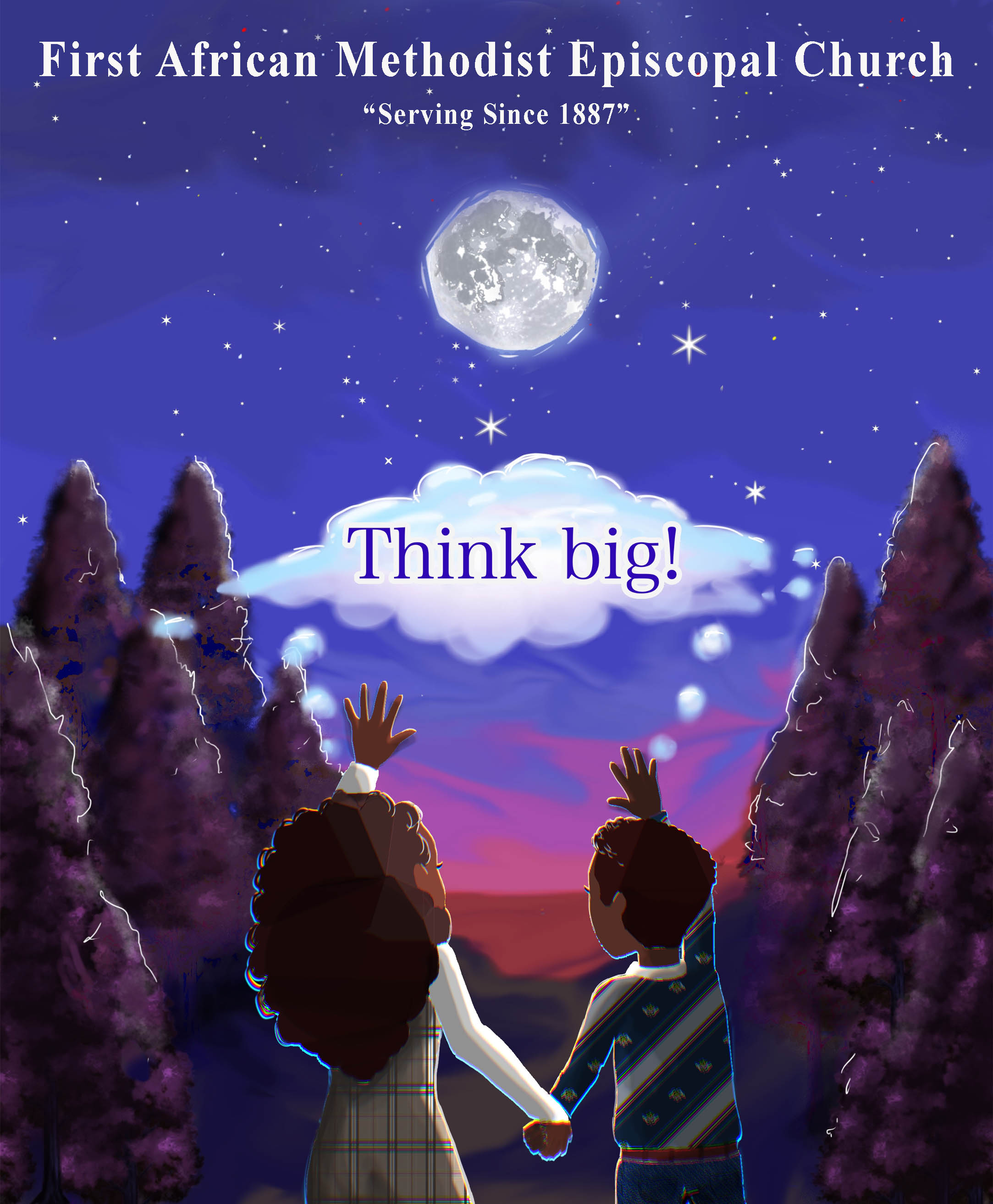 Daring to Think Big –Isaiah 54:1-10 (MSG)Welcome to our Church Family!We want to take a moment to extend a very warm welcome to everyone who is visiting us for the first time. Whether you're just having a look or are searching for a place to worship, we're delighted to have you here.To give you some idea of what we're all about, we'll quickly sketch some of our foundational beliefs.Our Annual Theme challenges us with DARING TO THINK BIG!  The word dare means “to have the courage necessary for; to challenge another.”

God is saying, "I dare you. Have the courage to think big." He's challenging us to ask for big things because, if you don't do this, you're going to reduce the plan that God has designed for your life. Think about that. There are no limits with God. Whatever you dare to believe, you can do it. If you can conceive it, you can have it.

The central theme of our church vision mandates us to DARE TO THINK BIG in Building Healthy Spiritual Relationships with our Lord and Savior, Jesus …. with one Another … and with the people of our beloved local communities.  So firstly, we're all about Jesus Christ. We believe that Jesus was who He said He was, the Son of God who came and died for our sins. So, if this is your first time in church, we hope that you get to know Him as we do, because He's truly what life is all about for us!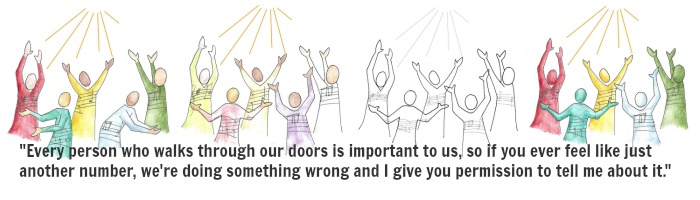 Secondly, we're all about people. The core of our leadership beliefs is that people are the most valuable asset of the church. The dictionary describes to belong as “to be accepted and liked by the other people in a group.”  We believe that a church family is a group of people where anyone should feel like they belong, no matter their story.  Our desire is to be very intentional about helping people feel like they belong.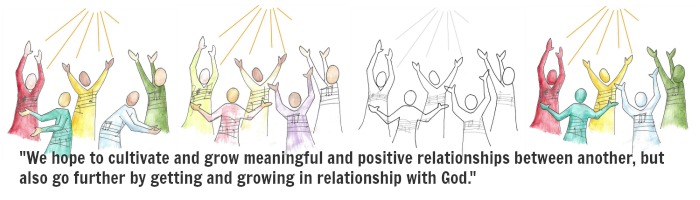 Thirdly, we're a church that is concerned about our neighbors. The mission of the African Methodist Episcopal Church is to minister to the spiritual, intellectual, physical, emotional, and environmental needs of all people by spreading Christ's liberating gospel through word and deed. Therefore, our goal is to cultivate and grow meaningful and positive relationships with our beloved neighbors and intentionally provide a wide variety of fruitful ministries serving the church and the community.Again, welcome!  We're so glad that you choose FAME Church, Pasadena, as your designated place of worship today.  We welcome you to share the joy that we’ve found.  We extend a special invitation that you would consider making this church your home where you worship the Lord always and receive blessings.Faithfully Serving,Pastor Larry and Lady Melinda CampbellSunday, November 27, 2022 | 9:30 a.m.Rt. Rev. Clement W. Fugh, Presiding BishopMrs. Alexia Butler Fugh, Episcopal Supervisor Rev. Roosevelt Lindsey, Presiding ElderThe Reverend Dr. Larry E. Campbell ~ Senior Pastor ~ MinisterMobile: (951) 587-1894 ~ Email: larrycampbell@famepasadena.orgOur First Lady: Mrs. Melinda G. CampbellThe Reverend Dr. Jennifer Oliver ~ Itinerant Elder  The Reverend Lois Woodard ~ Itinerant Elder Superannuated (Retired)The Reverend Dr. Nikia Smith Robert ~ Itinerant Elder (Affiliated)The Reverend Rochelle Wright Moore ~ Itinerant DeaconThe Reverend Van E. White ~ Itinerant DeaconThe Reverend Homer Burnett ~ Local ElderThe Reverend Deborah West-Jones ~ Local ElderThe Reverend Tonya Turner ~ Local ElderThe Reverend Philis J. Griffin ~ Local ElderDr. Phyllis Beech ~ EvangelistThe Reverend Van E. White ~ Executive Assistant/ Youth CoordinatorChurch Administrative Assistant: Ms. Letha RhymesChurch Office Hours:Tues, Wed 9:00am-5:00pm, Thurs 9:00am - 3:00pm & 4:00pm - 7:30pm, Fri 9:00am - 3:00pm. Closed for Lunch Daily: 12:00pm -1:00pmMusic MinistryBro. Timothy Davis, Minister of MusicBro. Jimmy Watlington, Percussionist ~ Bro. Carlos Caldwell, Organist  Bro. Darien Dorsey, KeyboardistFREE WI-FI service is available on the FAME Campus by accessing FAME 1700 Password: 6267980503-3-~ Order of Worship Experience ~Warning:  This order of worship is subject to change without warning or prior notice --- everything is governed by the Sovereignty of the Holy Spirit.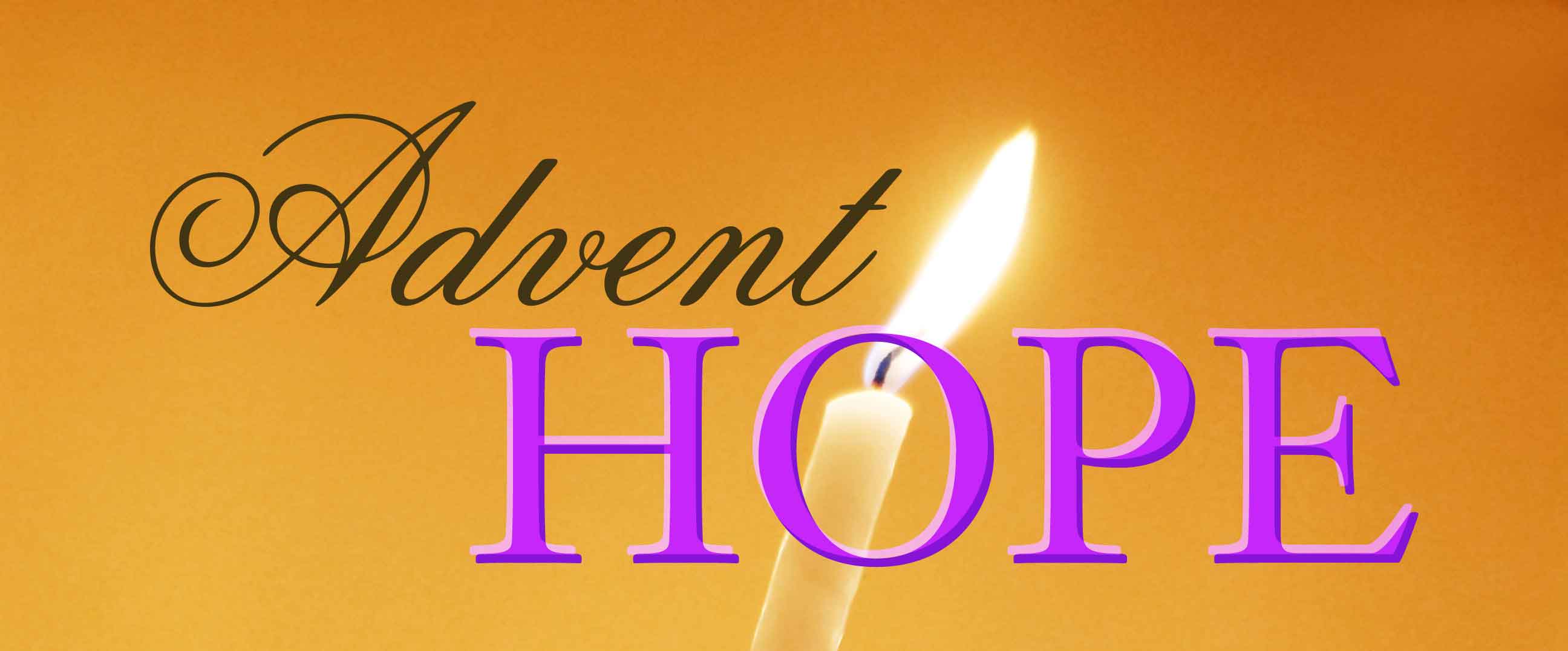 Praise & Worship Doxology: “Praise God From Whom All Blessings Flow”The Call to Worship  			      	                       Leader:	I was glad when they said unto me, let us go into the house of the Lord, our feet shall stand within Thy gates O Jerusalem!    (Psalm 122:1)People:       	For a day in Thy courts is better than a thousand.  I had rather be a doorkeeper in the house of my God than to dwell in the tents of wickedness.   (Psalm 84:10)Leader:   	Because of the house of the Lord our God, I will seek Thy good.   	(Psalm 122:9)              People:  	Those that be planted in the house of the Lord, shall flourish in the courts of our God.  (Psalm 92:13)Leader:	Blessed are they that dwell in Thy house.  Lord, I have loved Thy habitation, the place where Thy honor dwelleth.  (Psalm 26:8)People:	For the Lord is in His holy temple; let all the earth keep silence before Him.	(Habakkuk 2:20)Leader:	Let the words of my mouth and the meditation of my heart, be acceptable in Thy sight, O Lord my strength and my redeemer.  (Psalm 19:14)Unison:  	O Sing unto the Lord a new song, for He has done marvelous things.  Make a	joyful noise unto the Lord, all the earth, sing His praises.  (Psalm 98:1, 4)-4-The Hymn of Praise                                                                              A.M.E. Hymnal #364My Hope is BuiltMy hope is built on nothing less
Than Jesus' blood and righteousness;
I dare not trust the sweetest frame,
but wholly lean on Jesus' name.Refrain
On Christ, the Solid Rock, I stand;
All other ground is sinking sand,
All other ground is sinking sand.When darkness veils his lovely face, 
I rest on his unchanging grace;
In every high and stormy gale,
My anchor holds within the veil.RefrainHis oath, his covenant, his blood
Support me in the whelming flood;
When all around my soul gives way,
He then is all my hope and stay.RefrainWhen he shall come with trumpet sound,
O may I then in him be found,
Dressed in his righteousness alone,
Faultless to stand before the throne.RefrainThe Invocation   	                                 			           	                                  Ministry of Music                                                                                         The Praise Team                                  -5-Scripture Lesson(Please Stand for the Reading of God’s Words)Old Testament                                  		     	           	         	         Isaiah 40:1-10 (New Revised Standard Version) — Advent Hope Comfort, O comfort my people, says your God. 2 Speak tenderly to Jerusalem, and cry to her
that she has served her term, that her penalty is paid, that she has received from the Lord’s hand double for all her sins.  3 A voice cries out: “In the wilderness prepare the way of the Lord; make straight in the desert a highway for our God. 4 Every valley shall be lifted up,
and every mountain and hill be made low; the uneven ground shall become level, and the rough places a plain.  5 Then the glory of the Lord shall be revealed, and all flesh shall see it together, for the mouth of the Lord has spoken.”6 A voice says, “Cry out!”  And I said, “What shall I cry?”  All flesh is grass; their constancy is like the flower of the field.  7 The grass withers; the flower fades, [when the breath of the Lord blows upon it; surely the people are grass.  8 The grass withers; the flower fades,] but the word of our God will stand forever.
9 Get you up to a high mountain, O Zion, herald of good news; lift up your voice with strength, O Jerusalem, herald of good news; lift it up, do not fear; say to the cities of Judah, “Here is your God!” 10 See, the Lord God comes with might, and his arm rules for him; his reward is with him and his recompense before him.New Testament		                                       John 1:1-14 (New King James Version) — Advent Hope  In the beginning was the Word, and the Word was with God, and the Word was God. 2 He was in the beginning with God. 3 All things were made through Him, and without Him nothing was made that was made. 4 In Him was life, and the life was the light of men. 5 And the light shines in the darkness, and the darkness did not comprehend it.6 There was a man sent from God, whose name was John. 7 This man came for a witness, to bear witness of the Light, that all through him might believe. 8 He was not that Light but was sent to bear witness of that Light. 9 That was the true Light which gives light to every man coming into the world.10 He was in the world, and the world was made through Him, and the world did not know Him. 11 He came to His own, and His own did not receive Him. 12 But as many as received Him, to them He gave the right to become children of God, to those who believe in His name: 13 who were born, not of blood, nor of the will of the flesh, nor of the will of man, but of God.-6-The Summary of the Decalogue					         Abbreviated Announcements     			                          Visitor’s Welcome                                                                                                                                                    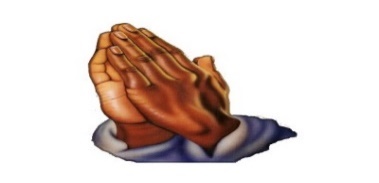 -7-The Offertory        (Tithes ~ Gifts ~ Benevolent Offerings)     		      The following Electronic GIVING Platforms are creditable methods to GIVE to FAME: #1.  GIVELIFY -. Mobile Giving App available on the App Store.  It’s easy to set up, just follow the guidelines.#2.  Cash App: $FirstAMEPASADENA#3.  Mail in your Tithes & Offering - If you would like to mail your tithes and offering by check or money order, please send it to: First AME Church, 1700 N. Raymond Avenue, Pasadena, CA 91103#4. Drop off your Tithes & Offering - During business hours in the basket outside of the officeThank you for your support and financial stewardship during these very difficult times.Choral Response: “All things come of Thee, O Lord; and of Thine own have we given Thee.  Amen.”Sermonic Selection		                     				            The Praise TeamProclamation of The Word:      	      The Reverend Deborah West-Jones The Invitation (Public/Private)                                                       The Doxology The Benediction-8-Scripture of the DayAdvent Hope.  “Let us hold unswervingly to the hope we profess, for he who promised is faithful.”  Hebrews 10:23Quote of the Day“Hope is that thing inside us that insists, despite all the evidence to the contrary, that something better awaits us if we have the courage to reach for it and to work for it and to fight for it.” Former President Barack ObamaThought of the Week“Hope does not put us to shame, because God’s love has been poured out into our hearts through the Holy Spirit” Romans 5:5.  Hope is a vital part of life. Hope drives and motivates us. It gives us the power to endure in hard times and to excel in good times. Without hope we die. The good news in our passage today is that through faith we can have hope even in the face of our sinfulness and in life’s hardships.  “We boast in the hope of the glory of God.” This hope is rooted in both who God is and what God has done for us. He is the holy God, who seeks his wayward children and provides a way home. God demonstrated his love for us in spite of us. While we were still sinners, God sent Jesus to be our salvation.Christ came to earth to open the way to God, so in Christ we have gained access to God’s grace. The image of “gaining access” is that of a ship reaching a safe harbor in the threat of a raging storm. We have hope because we have shelter and security in almighty God’s grace.Do you feel undeserving of God’s love? Do you feel you are beyond hope? In the Christmas season we celebrate not what we have done but what God has done for us. Our hope is not in ourselves. Real hope rests in God’s promises and in his amazing love for sinners like you and me. Can you look forward to celebrating Christmas with that hope?  https://today.reframemedia.com/devotionals/christmas-hope-2013-12-01Humor of the WeekThe A priest and a pastor stood near a sharp curve on a busy road holding signs. “The end is near!” read the priest’s sign, while the pastor’s warned, “Turn around before it’s too late!”As he passed by, a jerk in a sports car yelled “Idiots!” and shook his head. Then he blasted his horn, raised one finger and stomped on the gas. Moments later the clerics heard the sound of screeching tires, followed by a big splash.The priest turned to the pastor and said, “Maybe we should change our signs to ‘Bridge Out’.”HOME DAILY BIBLE READINGSNovember 28, 2022 – December 4, 2022Monday				Will They Listen to Me?			Exodus 6:6-13Tuesday				I Told You So!				Deuteronomy 1:41-45Wednesday			Charged to Teach			Deuteronomy 4:5-14Thursday			The Voice of Discipline			Deuteronomy 4:32-40Friday	             			The Word Is Very Near			Deuteronomy 30:6-14Saturday            			We Would Like to Hear			Acts 28:16-22Sunday				Teaching Boldly and without Hindrance	Acts 28:23-31-9-~ ANNOUNCEMENTS ~20/20 (11.0) Initiative!The 20/20 initiative is a Church-wide fundraising project managed by the Stewards.  This project was established to assist with our Annual Connectional Budget. Financial gifts donated through the 20/20 initiative are added to our collected conference claims and assist greatly in meeting the first and second half of our Connectional Budgetary obligations. The Steward Board is requesting 150 participants for the conference year 2022-2023. The first half of our budget is due in February 2023. In addition to the 18 officers, we are asking, as of November 6, 2022, for 132 people to give 20 dollars per week for 20 weeks in addition to your regular tithes, gifts and offerings. Please mark your envelopes 20/20 and allocate $20.00.  Our goal is to raise $60,000.  Again, this will satisfy all budgetary needs on the conference level without utilizing any operational funds.  Please see or contact any Steward to participate; we are looking forward to your commitment.Official Board MeetingBudget Finalization/Approval MeetingTuesday, November 29, 2022 | 7:00 p.m.Monthly In-Person Men’s MeetingSaturday, December 3, 2022 | 10:00 A.M.Church Fellowship HallMen's Ministry - BIBLE STUDYTime: Tuesday, December 6, 2022 | 6:00 p.m.Join Zoom Meetinghttps://us02web.zoom.us/j/89293347466?pwd=NzRxczF5cXJPK0xuRDBVVC9xSzAyZz09Meeting ID: 892 9334 7466; Passcode: 761980One tap mobile+14086380968,,89293347466#,,,,,,0#,,761980# US (San Jose) Women's Ministry - BIBLE STUDYTime: Tuesday, December 6, 2022 | 6:00 p.m.Join Zoom Meetinghttps://us02web.zoom.us/j/85700619461?pwd=RUpPQ3ZoZ0ViL2Z4SVdnTVJGNUdKZz09 Meeting ID: 857 0061 9461; Passcode: 933892One tap mobile +16699006833,,85700619461#,,,,,,0#,,933892# US (San Jose)-10-~ ANNOUNCEMENTS (Continued) ~~Save-The-Date~Please mark your calendars for Sunday, December 11, 2022On this day the Family of FAME Pasadena will celebrate our First FamilyThe Rev. Dr. Larry E. Campbell & The Marvelous Melinda G. CampbellMonthly Senior Ministry Zoom GatheringTuesday, December 13, 2022 | 11:30 a.m. Join Zoom Meetinghttps://zoom.us/j/98791107235?pwd=UHU3YVErUGtkYk1XU2UyT0Nqa3dSZz09Meeting ID: 987 9110 ; Passcode: 454244One tap mobile: +16699009128,,98791107235#,,,,*454244# US (San Jose)Sunday, December 18, 2022 Children/Young People Leading Worship Service – 9:30 a.m.Christmas Brunch – Summit Pavilion – 12:00 Noon Annual Christmas Cantata – 4:00 p.m.Virtual Official Board MeetingTuesday, December 20, 2022 | 7:00 p.m.Christmas Day Worship ServiceSunday, December 25, 2022 | 9:30 a.m.New Years’ Day Worship ServiceSunday, January 1, 2023 | 9:30 a.m.FIRST A.M.E. CHURCH“Feed My Sheep” FOOD PANTRYOPEN EVERY FRIDAY | 9:00 AM — 11:00 AMEveryone is Welcomed!Please consider making a financial donation in support of our Food PantryADULT CHURCH SCHOOLAdult Church School. Combined Adult Class from 8:00 a.m. to 9:00 a.m.Join Zoom Meetinghttps://zoom.us/j/91238252666?pwd=SElEYnRNdC92RG94eE9scS9FZ2V1UT09Meeting ID: 912 3825 2666   |    Password: 003809Dial by your location:  +1 669 900 9128 US (San Jose)Meeting ID: 912 3825 2666 Password: 003809-11-FAME Church, Pasadena Announces Phase Four Church Re-EntryAs we are looking forward to the next phase of our Church Re-Entry on December 1, 2022, we wanted to make you aware of what that will look like.  All our lives continue to be shaped by the effects of COVID-19, including our church ministries and worship. We are continually considering difficult choices between conflicting needs, wants and imperatives. We also recognize that our Re-Entry plans will not always move in a linear fashion but will be a process of gradual opening and evaluation for the foreseeable future. Additionally, as added information emerges about COVID-19, our guidance may change to promote the safety of all FAME congregants and staff.The following changes are effective December 1, 2022:Masking will be optional for all members and guests. We encourage those who wish to wear a mask to do so. . Social distancing remains in effect, and we encourage all members and guests to respect the comfort level of others and practice social distancing and interaction.. The Fellowship Hall will re-open for Ministry meetings during regular Church office hours, and from 9:00 am to 2:00 pm on limited Saturdays. All Ministries must schedule usage of the Fellowship Hall in advance. Ministry Presidents requesting to have in-person ministry meetings please e-mail Joann Forte’-Wormely at  joforte7@hotmail.com, and Ann Hall- Jones at doll0512@sbcglobal.net with your preferred meeting date and time, based on the above information. An approved building usage calendar will be sent to all Ministry Presidents. . No food service will be allowed in the Fellowship Hall.We will continue to have sanitizing stations available and encourage people to continue practicing good hand hygiene. Signs will be updated to reflect that mask-wearing is optional. People who have symptoms of illness should refrain from gathering in person. -12-Prayer Request(s)Please notify the Church Office of Sick & Shut-in additions, deletions, or status/address changes. Bishop & Supervisor Fugh 	       Presiding Elder & Dr. Kaye Lindsey     Rev. Dr. Larry & Melinda Campbell Rev. Homer & Norma Burnett   	       Rev. Tonya Turner                                  Rev. Rochelle MooreOlive Murphy                 Wilma Haynes	Alan Family              Patsy Smith             Barbara Ford             James Emerson                          Gene Clay                       Kim Flagg Family  The Griffin Family    Hazel Clark             Erica Woodard          Jason Shirley          Joshua Shirley                Julian Shirley          Jana Guidry               Ayanna Terry          Lamar Oliver             Aloura Clarke              Maggie Scott                  Tracey Stevens        Michelle Cole           The Morris Family  Litt Wiggins               Brenda Thomas Lawrence Horne	        Andrea Anderson	Gwendolyn Flowers  Ocilda Files            Zechariah Robinson   Bertha EllisClyde E. Brinkley           Brittany Shepherd   Eric McCall              The Sharpe Family  Rev. Charles Brooks  Doris BaileyRobert & Nikita Dove    Kimberly Woods	 Lena Kennedy & Family                         The Phillips Family    Martha Baker Joyce Richey Family      Teresa Thompson    Ashley Williams’ Family    	  Horace Wormely       Cheryl JamersonCollege Students Let’s continue to support and pray for our beloved College StudentsUnique Andress          Laina Bolton	Isaiah Crowell	             Alecia Davis            Ahmad Harris   Kyarra Hampton         Tanner Holmes           	Chase Johnson	             Tyler Johnson          Richard Jones Shirley Magee             Tyrikk Lawson	Justin McCree                  Isaiah Ringo           Cheyanne Rolison Elyse Sharp                 Kylee Sharp	Makia Rose Talbert         Elise Tervalon        Deion WhitmoreJade Williams             Chealuna Wright-OchoaSick and Shut-Ins-13-Sermon NotationsScripture:  _____________________________________________________________Subject:  _______________________________________________________________Points of the Message:  _____________________________________________________________________________________________________________________________________________________________________________________________________________________________________________________________________________________________________________________________________________________________________________________________________________________________________________________________________________________________Main Ideas of the Sermon: ________________________________________________ ___________________________________________________________________________________________________________________________________________________________________________________________________________________________________________________________________________________________________________________________________________________________________Illustrations I want to remember:  ___________________________________________________________________________________________________________________________________________________________________________________________________________________________________________________________________________________________________________________________________________________________________________________________________________________________________________________________________________________What should I do as a result of this Sermon?  _________________________________________________________________________________________________________________________________________________________________________________________________________________________________________________________________________________________________________-14-Live Streaming PlatformsPlease spread the word, the internet stream is available with any device having internet access.     You can go directly to our website, http://famepasadena.org/ and click on “Worship With Us Online” or you may copy and paste the following link in your browser: http:///famepasadena.org/services.php#broadca  OR     You may choose Facebook Live:  Fame Pasadena  https://www.facebook.com/famepasadenaAs soon as the service goes live, the video will automatically populate on the "Fame Pasadena" Facebook page.  OR       You may choose YouTube: https://youtu.be/Wg-FGXL1f24   OR     You may choose UberConference Service, which means we can connect with you through your phone.  It’s very simple … just dial our local UberConference line at (626) 603-5841 to join our weekly worship service.  No pin required. All are welcome. Weekly Schedule of Virtual Spiritual EventsWeekly Teleconference Prayer Services.  (Wednesdays at 5:30 a.m. and 6:00 p.m.). Conference Call Number: (530) 881-1212  | Access Code:  234575160 #Pastoral Conversational Virtual Weekly Bible.  (Wednesdays at 11:00 a.m.)   Join Zoom Meetinghttps://us02web.zoom.us/j/87489551850?pwd=QWhDVG54SHdvcEc4cHlqb3VXRjVIQT09Meeting ID: 874 8955 1850 | Password: 104045Or One tap mobile: +16699006833,,82219073641#,,1#,568245# US (San Jose) Adult Church School. (Sunday at 8:00 am.)		Join Zoom Meeting 	             https://zoom.us/j/91238252666?pwd=SElEYnRNdC92RG94eE9scS9FZ2V1UT09 		Meeting ID:  912 3825 2666 | Password:  003809Children Bible Study. (Thursdays at 5 p.m.) (Lower Elementary:   K – 2nd grades)                                      (Thursdays at 7 p.m.) (Upper Elementary:  3rd – 5th grades)Zoom information:    		https://zoom.us/j/8761281299?pwd=WGhTMEZMeFdXOURNNStvaHJjWXBGZz09Meeting ID: 876 128 1299 | Password: 060055Dial by your location: +1 669 900 9128 US (San Jose)Youth Bible Study. (Wednesdays at 6:30 p.m.)  (Middle School:  6th – 8th grades)Zoom information:https://zoom.us/j/8761281299?pwd=WGhTMEZMeFdXOURNNStvaHJjWXBGZz09Meeting ID: 876 128 1299 | Password: 060055
Dial by your location:  +1 408 638 0968 US (San Jose)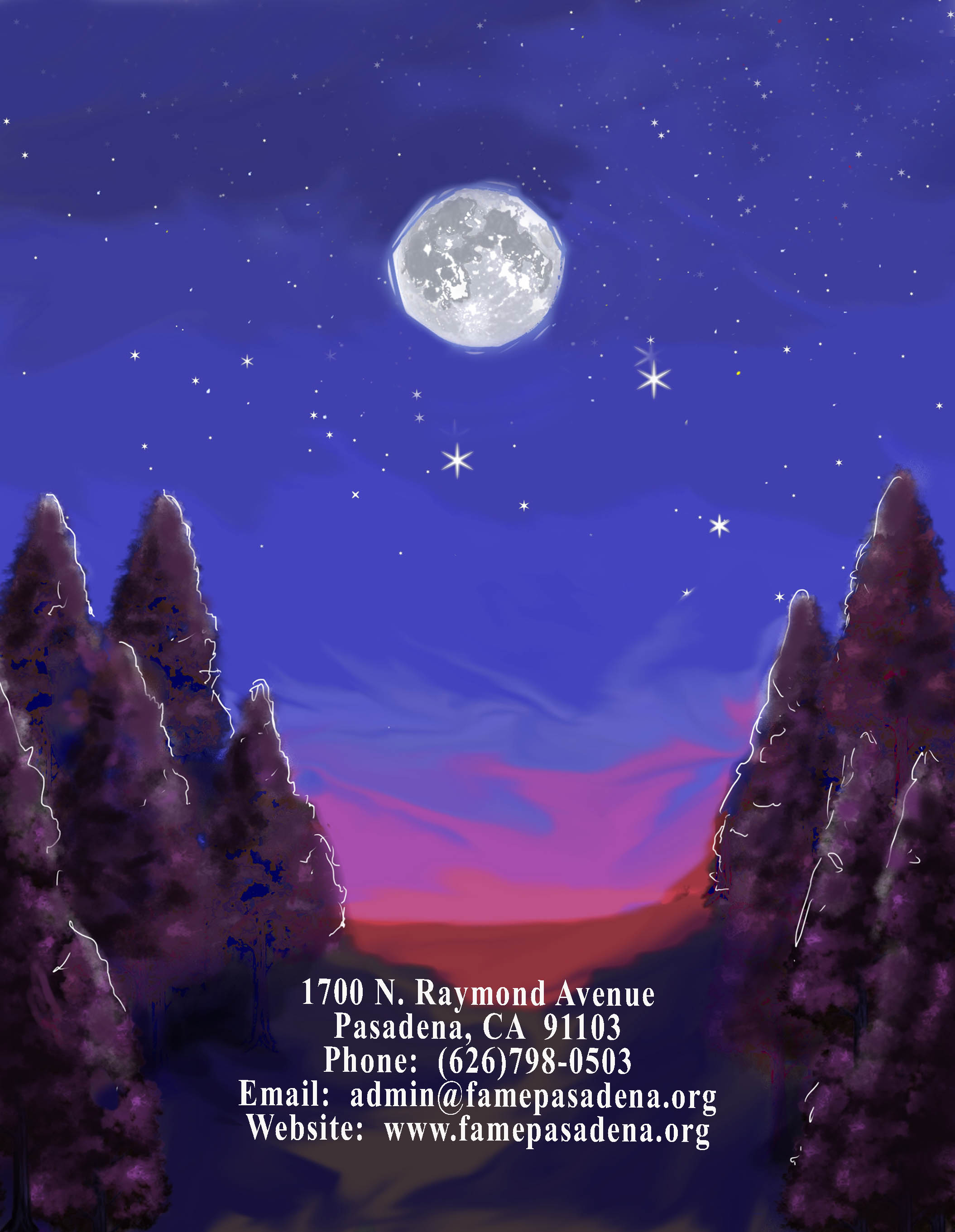 LEADER:      From all that dwell below the skies…SUNG:           From all that dwell below the skies, Let the Creator’s praise arise; Let the                        Redeemer’s Name be sung, through every land, by every tongue.LEADER:      Hear what Christ our Savior saith, Thou shalt love the Lord thy God with all thy                       heart, with all thy soul, and with all thy mind. This is the first and great                       commandment.  And the second is like unto it:  Thou shalt love thy neighbor as                       thyself.  On these two commandments hang all the law and the prophets.SUNG:           Glory be to the Father, and to the Son, and to the Holy Ghost; as it was in                       the beginning, is now, and ever shall be, world without end.      A~MenAndrew Allison                                      3050 Dolomite Avenue, Palmdale, CA  93550Bettina Ayers                                          Pasadena Meadows Nursing Home, 150 Bellefontaine St., Pasadena, CA  91105Bobby Thomas                                       1052 E. Morada Place, Altadena, CA  91001Charlene (CJ) Bradford                      540 Fair View Ave # 35, Arcadia, CA  91007Delores Mitchell           St. John of God Retirement and Care Center, 2468 S. St. Andrews Pl. RM 317 #1, LA, CA  91103Diane Jordan                                          1719 Freemont Ave., Apt #302, South Pasadena, CA  91030Eleanor Towler                                      975 E. Union Street, Unit #417, Pasadena, CA  91106Elois Blizzard	                                    P. O. Box 3646, So. Pasadena, CA   91031 Edmund Riddle                                      Raincross At Riverside, 5232 Central Ave., Room 220, Riverside, CA  92504Jewell Malloy                                      337 Hill Street, Monrovia, CA   91016Joan Manley                                       52 W. Mountain View Street, Altadena, CA  91001Jo Ann Thomas                                      4027 Crossing Way, Stone Mountain, GA  30083Juanita Lawson	                                    975 E. Union St., Unit #103, Pasadena, CA  91103Linnie G. Nollie                                      2250 E. New York Drive, Altadena, CA  91001Lucia Adams                                           1016 S. Marengo Ave.#1, Alhambra, CA   91803Malika G. Hendry                                  P. O. Box 94082, Pasadena, CA  91109Mildred Lewis                              The Terrace at Park Marino, 2587 E. Washington Blvd., Apt #232, Pasadena, CA  91107Opal Hampton                                        1030 Chevron Court, Pasadena, CA 91103Olevia Brown                                          2621 Home Park Avenue, Altadena, CA  91101Queenie Williams	                    2518 N. Marengo Ave., Altadena, CA  91001 Rev. Tonya Turner                            815 E. Calaveras Street, #111, Altadena, CA 91001Shirley Ryan                                           408 E. Marigold Street, Altadena, CA  91001Trude Todd                                             900 Arwin St., Pasadena, CA  91103Zell L. Hill	                                    375 Barthe Dr., Pasadena, CA  91103